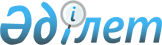 Об организации общественных работ на 2009 годПостановление акимата города Сатпаев Карагандинской области от 15 января 2009 года N 02/14. Зарегистрировано Управлением юстиции города Сатпаев Карагандинской области 03 февраля 2009 года N 8-6-76

      В соответствии с Законами Республики Казахстан от 23 января 2001 года "О местном государственном управлении в Республике Казахстан", от 23 января 2001 года "О занятости населения", Правилами организации и финансирования общественных работ, утвержденными постановлением Правительства Республики Казахстан от 19 июня 2001 года, в целях привлечения безработных граждан к трудовой деятельности, имеющей социально-полезную направленность, для обеспечения их временной занятости, акимат города ПОСТАНОВЛЯЕТ:



      1. Определить спрос и предложение на общественные работы на 2009 год по городу Сатпаев в количестве 700 человек (приложение N 1).



      2. Утвердить перечень государственных учреждений города Сатпаев, в которых будут проводиться общественные работы в 2009 году, виды, объемы, условия и источники их финансирования (приложение N 2).



      3. Размер оплаты труда безработных, занятых на общественных работах, установить не ниже полуторной суммы минимального размера заработной платы, установленной законодательством Республики Казахстан на 2009 год.



      4. ГУ "Отдел финансов г. Сатпаев" (Сакеев Е.Х.) производить финансирование общественных работ из местного бюджета в пределах утвержденных средств.



      5. Контроль за исполнением настоящего постановления возложить на заместителя акима г. Сатпаев Мадиеву М.С.



      6. Настоящее постановление вводится в действие по истечении десяти календарных дней после дня их первого официального опубликования.      Аким                                       С.Т. Медебаев

Приложение N 1

к постановлению акимата

города Сатпаев N 02/14

от 15.01.2009 года

Спрос и предложение на общественные работы

на 2009 год по городу Сатпаев

Приложение N 2

Утверждено постановлением

акимата города Сатпаев

N 02/14 от 15.01.2009 г.

Перечень

государственных учреждений города Сатпаев в которых будут проводиться общественные работы в 2009 году
					© 2012. РГП на ПХВ «Институт законодательства и правовой информации Республики Казахстан» Министерства юстиции Республики Казахстан
				N п/пНаименование учрежденийСпросВиды работПредложение1ГУ "Аппарат акима г. Сатпаев"10Обработка и рассылка документов102ГУ "Отдел по делам обороны г. Сатпаев"45Работа с населением по призыву в ряды Вооруженных Сил, доставка повесток453ГУ "Отдел занятости и социальных программ г. Сатпаев"60Подворный обход с целью выявления граждан, имеющих право на социальную помощь, уточнение социальной карты города, обработка документов604ГУ "Отдел образования г. Сатпаев"100Обработка документов, копирование и рассылка документов, благоустройство школ в летний период1005ГУ "Налоговое управление по г. Сатпаев"40Доставка уведомлений по уплате налогов на имущество, транспортные средства406ГУ "Отдел экономики и бюджетного планирования г. Сатпаев"1Обработка документов, копирование и рассылка документов17ГУ "Аппарат акима п. Жезказган"106Обработка документов, копирование и рассылка документов, участие в сельско-хозяйственных работах1068ГУ "Отдел внутренней политики г. Сатпаев"20Обработка документов, копирование и рассылка документов, помощь во время подписного периода.209ГУ "Отдел строительства г. Сатпаев"12Обработка документов, копирование и рассылка документов1210ГУ "ОЖКХ, пассажирского транспорта и автодорог г. Сатпаев"100Благоустройство и озеленение города10011ГУ "Отдел культуры и развития языков г. Сатпаев"10Обработка документов, помощь в организации городских мероприятий1012ГУ "Управление юстиции г. Сатпаев"30Работа по обработке документов3013ГУ "Городской суд г. Сатпаев"30Доставка повесток3014ГУ "ОВД г. Сатпаев"50Работа по обработке документов, доставка повесток.5015ГУ "Детский дом по типу семьи"28Помощь воспитателям по работе с детьми2816ГУ "Детский дом "Мерей"28Помощь воспитателям по работе с детьми2817ГУ "Отдел физической культуры и спорта г. Сатпаев"14Обработка документов, помощь в организации городских мероприятий1418ГУ "Отдел архитектуры и градостроительства г. Сатпаев"13Обработка документов1319ГУ "Отдел сельского хозяйства г. Сатпаев"1Обработка документов, копирование и рассылка документов120ГУ "Отдел предпринимательства г. Сатпаев"1Обработка документов121ГУ "Отдел земельных отношений г. Сатпаев"1Обработка документов1Итого:700700N п/пНаименование

учрежденийКол. человекВиды работУсловия общественных работИсточник финансированияОбъем работ (в тыс. тенге)1ГУ "Аппарат акима

г. Сатпаев"10Обработка и рассылка документовс 9.00 до 18.00 ч. 5 дней в неделюБюджет города1212,32ГУ "Отдел по делам обороны г. Сатпаев"45Работа с населением по призыву в ряды Вооруженных Сил, доставка повесток, обработка документовс 9.00 до 18.00 ч. 5 дней в неделюБюджет города5217,13ГУ "Отдел занятости и социальных программ

г. Сатпаев"60Подворный обход по выявлению граждан, имеющих право на социальную помощь, уточнение социальной карты города, обработка документовс 9.00 до 18.00 ч. 5 дней в неделюБюджет города5920,14ГУ "Отдел образования

г. Сатпаев"100Обработка документов, рассылка документов, благоустройство школ в летний периодс 9.00 до 18.00 ч. 5 дней в неделюБюджет города10500,85ГУ "Налоговое управление по г. Сатпаев"40Доставка уведомлений по уплате налогов на имущество, транспортные средствас 9.00 до 18.00 ч. 5 дней в неделюБюджет города2424,66ГУ "Отдел экономики и бюджетного планирования г. Сатпаев"1Обработка документов, копирование и рассылка документовс 9.00 до 18.00 ч. 5 дней в неделюБюджет города86,97ГУ "Аппарат акима

п. Жезказган"106Обработка документов, копирование и рассылка документов, участие в сельско -хозяйственных работахс 9.00 до 18.00 ч. 5 дней в неделюБюджет города4875,08ГУ "Отдел внутренней политики г. Сатпаев"20Обработка документов, копирование и рассылка документов, помощь во время подписного периода.с 9.00 до 18.00 ч. 5 дней в неделюБюджет города1737,69ГУ "Отдел строительства г. Сатпаев"12Обработка документов, копирование и рассылка документовс 9.00 до 18.00 ч. 5 дней в неделюБюджет города1042,610ГУ "Отдел ЖКХ, пассажирского транспорта и автодорог

г. Сатпаев"100Благоустройство и озеленение городас 9.00 до 18.00 ч. 5 дней в неделюБюджет города10102,511ГУ "Отдел культуры и развития языков

г. Сатпаев"10Обработка документов, помощь в организации городских мероприятийс 9.00 до 18.00 ч. 5 дней в неделюБюджет города1091,312ГУ "Управление юстиции

г. Сатпаев"30Обработка документовс 9.00 до 18.00 ч. 5 дней в неделюБюджет города2889,513ГУ "Городской суд

г. Сатпаев"30Доставка повесток, рассылка документовс 9.00 до 18.00 ч. 5 дней в неделюБюджет города2889,514ГУ "ОВД

г. Сатпаев"50Обработка документов, доставка повесток.с 9.00 до 18.00 ч. 5 дней в неделюБюджет города4627,215ГУ "Детский дом по типу семьи"28Помощь воспитателям по работе с детьмис 9.00 до 18.00 ч. 5 дней в неделюБюджет города2263,016ГУ "Детский дом "Мерей"28Помощь воспитателям по работе с детьмис 9.00 до 18.00 ч. 5 дней в неделюБюджет города2263,017ГУ "Отдел физической культуры и спорта

г. Сатпаев"14Обработка документов, помощь в организации городских мероприятийс 9.00 до 18.00 ч. 5 дней в неделюБюджет города961,818ГУ "Отдел архитектуры и градостроительства

г. Сатпаев"13Обработка документовс 9.00 до 18.00 ч. 5 дней в неделюБюджет города1133,519ГУ "Отдел сельского хозяйства

г. Сатпаев"1Обработка документов, копирование и рассылка документовс 9.00 до 18.00 ч. 5 дней в неделюБюджет города90,920ГУ "Отдел предпринимательства

г. Сатпаев"1Обработка документовс 9.00 до 18.00 ч. 5 дней в неделюБюджет города90,921ГУ "Отдел земельных отношений

г. Сатпаев"1Обработка документовс 9.00 до 18.00 ч. 5 дней в неделюБюджет города90,9Итого:70061511,0